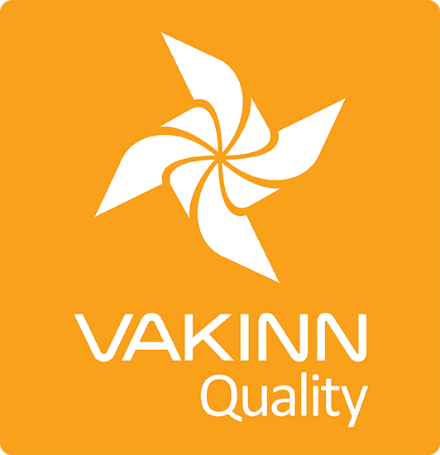 Umhverfisviðmið 4. útgáfa 2018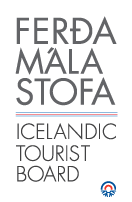                   Viðmið endurskoðuð eigi síðar en 31. desember 2021Í 4. útgáfu eru umhverfisviðmið sett fram í formi gátlista sem þátttakendur fylla sjálfir út. Til að gátlistinn sé metinn fullnægjandi af úttektaraðila er nauðsynlegt að senda inn skrifleg gögn eða myndir til staðfestingar á því hvernig fyrirtækið uppfyllir viðmiðin (stjörnumerkt viðmið). Einnig skal nýta dálkinn til hliðar til að gefa greinargóðar skýringar á því hvernig viðmið er uppfyllt.BRONSTil að fá brons í umhverfishluta Vakans þarf að uppfylla almenn gæðaviðmið.SILFURTil að fá silfur í umhverfishluta Vakans þarf að uppfylla almenn gæðaviðmið og allar silfurkröfur (300-1).GULLTil að fá gull í umhverfishluta Vakans þarf að uppfylla almenn gæðaviðmið,  allar silfurkröfur (300-1) og allar gullkröfur (300-2). Vottun skv. Svaninum eða Umhverfismerki ESB, telst jafngilda gulli, að því tilskyldu að fyrirtækið uppfylli ákvæði  300-1.1 og 300-2.1 í Vakanum.SILFURHvernig uppfyllt/skýringar300-1.1 *Fyrirtækið sýnir ábyrgð í verki á starfssvæðum sínum og helstu viðkomustöðum t.d. með því að styðja við uppbyggingu, náttúruvernd og/eða samfélagsverkefni á svæðunum.  Fyrir liggja skriflegar staðfestingar um þetta.300-1.2 *Gripið hefur verið til a.m.k. 12 aðgerða í heildina, sjá gátlistann „Á leið til sjálfbærrar ferðaþjónustu“, þar af a.m.k. tveggja aðgerða á hverju eftirtalinna sviða:Innkaup og auðlindir.Orka.Úrgangur.300-1.3 *Fyrirtækið færir grænt bókhald sem byggir á reglulegum mælingum í a.m.k. 12 mánuði. Bókhaldið nær til a.m.k. þriggja eftirtalinna sviða: Eldsneyti.Rafmagn.Heitt vatn.Úrgangur.300-1.4Fyrirtækið hefur kynnt sér leiðir til aðMæla kolefnisspor sitt.Draga úr losun gróðurhúsalofttegunda.Kolefnisjafna starfsemi sína með mótvægisaðgerðum.Sjá t.d. www.festasamfelagsabyrgd.is og www.kolvidur.is.GULL Hvernig uppfyllt/skýringar300-2.1Tiltekinn einstaklingur eða hópur innan fyrirtækisins ber formlega ábyrgð á umhverfisstarfi fyrirtækisins, þ.m.t. framkvæmd aðgerðaáætlunar.300-2.2 *Aðstaða til flokkunar úrgangs er til staðar á herbergjum gististaða, í fundasölum og í samgöngutækjum (heimilt er að starfsfólk í samgöngutækjum annist flokkunina).Greinargóðar leiðbeiningar og upplýsingar um flokkun fyrirtækisins eru sýnilegar gestum/viðskiptavinum á herbergjum gististaða, í fundarsölum og í samgöngutækjum. Gestum býðst að skila öðrum úrgangi til starfsfólks til frekari flokkunar.300-2.3 *Gripið hefur verið til a.m.k. 24 aðgerða í heildina, sjá gátlistann „Á leið til sjálfbærrar ferðaþjónustu“, þar af a.m.k. fjögurra aðgerða á hverju eftirtalinna sviða:Innkaup og auðlindir.Orka.Úrgangur.300-2.4 *Fyrirtækið færir grænt bókhald sem byggir á reglulegum mælingum í a.m.k. 24 mánuði. Bókhaldið sýnir að framfarir hafi orðið eða góður árangur viðhaldist á a.m.k. þremur af eftirtöldum sviðum:Eldsneyti.Rafmagn.Heitt vatn.Úrgangur.300-2.5Vörur framleiddar á Íslandi og Fairtrade-vörur (t.d. kaffi, te, kakó, súkkulaði og sykur) njóta að öllu jöfnu forgangs við innkaup.300-2.6 *Fyrirtækið mælir kolefnisspor sitt og hefur sett sér raunhæf og viðeigandi markmið um minnkun þess. Sjá t.d. www.festasamfelagsabyrgd.is og www.kolvidur.is. (Tekur gildi 1. janúar 2020)